RISK ASSESSMENT FOR   EXPECTANT MOTHERS AT WORKTo be conducted by the Line Manager (Assistance may be given by the local Health and Safety Representative) This assessment was conducted at [number] weeks of pregnancy[ Name ] has carried out a  DSE (Display Screen Equipment) self assessment This will be re-assessed at regular intervals whilst she is pregnant.  [ Name] must also notify the local (office) Health & Safety Representative if she feels particularly uncomfortable whilst working so another assessment can be carried out, and any changes to her working environment / position can be addressed.As [Name] works in an office environment, she will not come into contact nor will she work with any chemicals that are used on a day to day basis on the site, this will also apply to any biological agents that may be used in the production process.[Name] may, during the course of her working day, need to use the photocopier, this should be kept to a minimum due to odours that may be given off by the copier during its normal operation and could become unsettling.[Name] will be made aware of STFs (Slips, Trips and Falls) hazards around the office environment, this would include stairways, accessing and leaving the site, and extra care should be taken when she is moving around the office block.NOTE – Once complete1.	Copy of completed form to be retained by individual.2.	Copy of completed form to be forwarded to line manager3.	Copy of completed form to be forwarded to HR for inclusion in personal file4.	Copy of completed form to be forwarded to Health and Safety Advisor (marked as ‘Confidential’)RISK ASSESSMENT FOR [NAME]PHYSICAL AGENTSWORKING CONDITIONSMISCELLANEOUSIf you answer YES to any of above – explain hazard control in ‘Hazards Identified’ (page 3) and give ‘Recommendations’ (page 4)PHYSIOLOGICAL ASPECTSThere are certain physiological conditions which occur during pregnancy or when nursing babies which should be taken into account.  These include:-NAME OF ASSESSOR…………………………………	DATE………………………. TITLE……………………………………SIGNATURE……………………………………I have been taken through this Risk Assessment and fully understand its contents.I have been directed to INDG373 “A Guide to New and Expectant Mothers” on the HSE Website.NAME…………………………………………….SIGNATURE……………………………………..DATE………………………………HSP15  New and Expectant MothersAppendix 1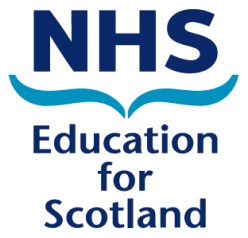 HSP 15 Ap1Issue 2Date of issue  01/07/14Page 1 of 4YESNO1Is there any exposure to shocks, vibration or movement?2Is there any manual handling involved which might introduce a risk of injury? (e.g. lifting & carrying)3Will there be exposure to high noise levels?4Is there any exposure to ionising radiation (X-rays etc)?5Is there any exposure to non-ionising electro magnetic radiation?6Is there any exposure to extremes of temperature?7Does the movement or posture involved in the work pose a risk (e.g. prolonged seating, standing)?8Does your work involve repetitive bending and stretching?9Are there slippery, wet conditions, which could pose a risk?10Is there any risk of physical violence?11Are you exposed to nauseating smells?12Are you required to wear ?1Is there a requirement to do night work?2Is there requirement to do shift work?3Do you work for long periods without a break?4Do you work with DSE (Display Screen Equipment)?5Does your job require you to drive?6Are you required to wear ? (Personal Protective Equipment)7Are you a lone worker?8Are you exposed to cigarette smoke?9Are you required to work at heights?10Are adequate facilities available to you i.e. rest room, area to lie down?1Work Related Anxiety / Stress234HSP 15 Ap1Issue 2Date of issue  01/07/14Page 2 of 4Morning sickness which may be relevant where early morning shifts are worked, or where there may be exposure to nauseating smells;Backache, which may be associated with manual handling activities  and poor work posture;Posture is also significant if varicose veins, deep vein thrombosis and / or haemorrhoids develop – the latter also being linked to a hot work environment;Frequent visits to toilet may be difficult if it is not always possible to leave the job / site of work;Increasing size may present problems in the ergonomic set up of workstation, working in confined spaces and with manual handling;Dexterity, agility, co-ordination, speed of movement and reach may all be impaired due to increasing size.The need for rehydration for nursing mothers.The need for privacy when expressing milk for nursing mothers.HAZARDS IDENTIFIED:NOTE: If it is not possible to significantly reduce or eliminate the risk, has the woman been offered suitable alternative work?HSP 15 Ap1Issue 2Date of issue  01/07/14Page 3 of 4RECOMMENDATIONS:Consideration of ‘buddy’ during emergency evacuation – later in pregnancy.A review will be conducted at [number] weeks of pregnancy